    	A.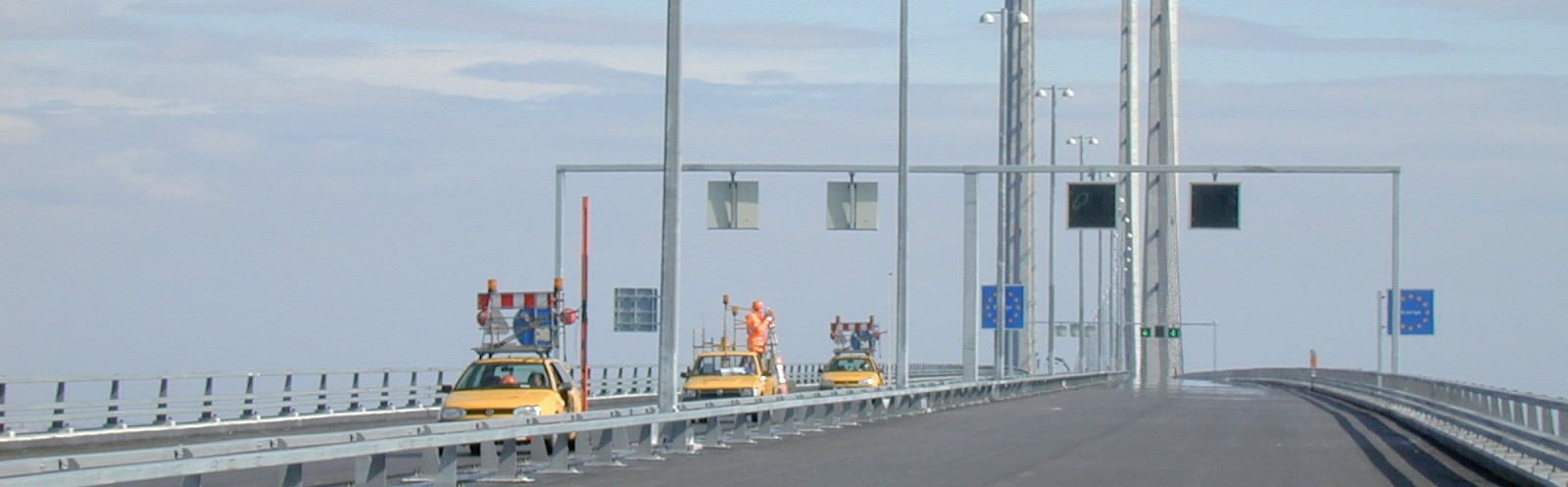 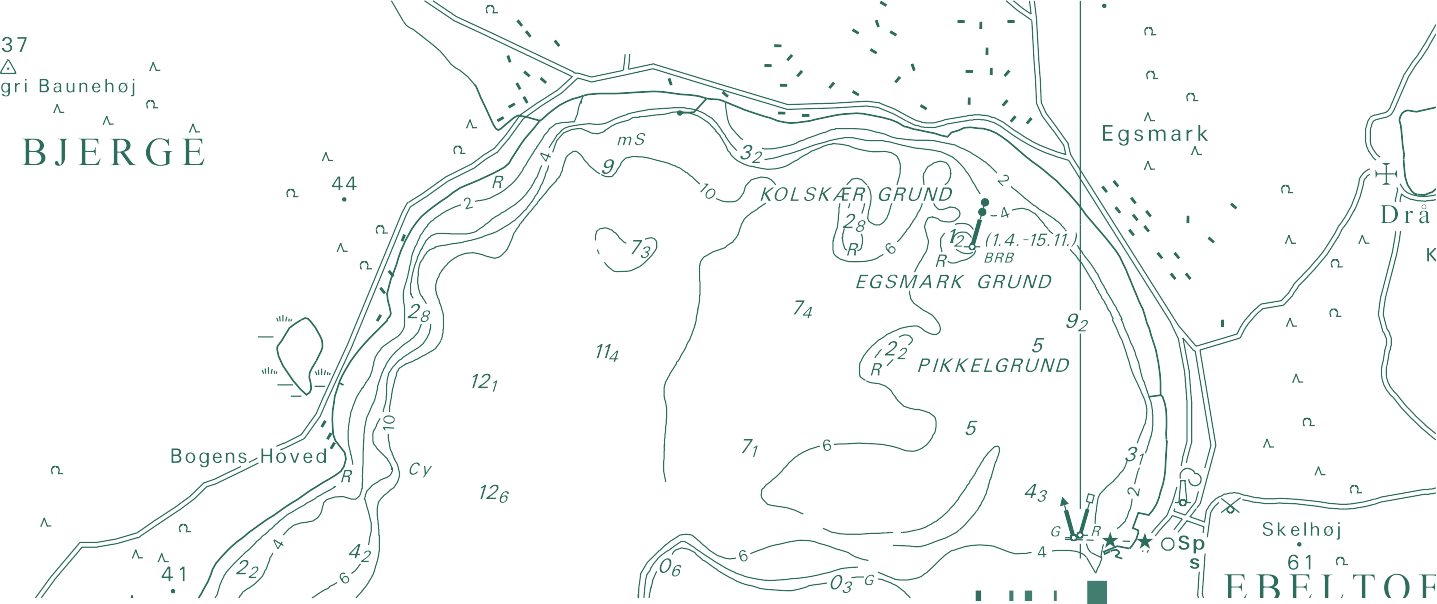 A.gr i  +	     	   	n.n.A	n.	n.MOLS	  132n.	   	  n.A.	    	    	  A.n.A.	      	A.A.A.A.Trehøje	  (Dyrehøj	  127derup111	@ FI G 5s,	FI.R . 5•	"    •           i	ra_":'TecHnical  RepoRT  no.  1Measurement and Computation of the new Oeresund LoopBy Casper Jepsen and Klaus SchmidtDANISH MINISTRYOF THE ENVIRONMENTNational Survey and CadastreMeasurement and Computation of the new Oeresund LoopCasper Jepsen and Klaus SchmidtNational Survey and Cadastre – Denmark 8 RentemestervejDK-2400 Copenhagen NV Denmarkcaj@kms.dk kes@kms.dk http://www.kms.dkCasper Jepsen and Klaus Schmidt: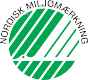 Measurement and Computation of the new Oeresund LoopNational Survey and Cadastre, technical report series no. 1 ISBN 87-92107-09-5Technical Report Published 2008-06This report is available from www.kms.dkTECHNICAL REPORT NO. 1 / 2008Contents	Technical report handed over to the NKG Working Group for Height determination at the meeting in Akranes, Island, June 13-14, 2005Abstract. In order to connect the height systems of Denmark and Sweden the Sound has been crossed repeatedly in the past at its northernmost end. From this, two small local loops could be set up from optical and hydrostatic water crossings. However, due to the recent completion of the Oeresund Link a new crossing could be established at the southernmost end of the Sound, giving for the first time the possibility to close a loop around the Sound. The crossing has been accomplished by motorized leveling in the year 2000 as a joint enterprise by National Land Survey of Sweden (NLS) and National Survey and Cadastre of Denmark (KMS).The setup of the new loop is carefully defined and a description of all measurements involved is given.  The measuring quality of the new crossing is shortly analyzed and compared to the Danish Third Precise Leveling. Based on the closing errors of the new loop and a local loop, which can be set up from an optical crossing and a hydrostatic leveling as well, conclusions are drawn on the reliability of the crossings involved and their usefulness for connection of the national height systems.For the sake of consistency gravity has been applied to the leveling, however, for practical purposes the effect is almost insignificant. This also goes for postglacial land uplift corrections.Acknowledgement: Thanks to our Swedish colleagues from the NLS for providing the Swedish leveling data, in particular to Per-Ola Erikkson always available to answer new questions. Thanks also to J. Mäkinen from the Finnish Geodetic Institute (FGI), delivering the uplift grid, K. Johansen (KMS), setting up the on-shore leveling line from the Danish Third Precise Leveling, and G. Strykowski (KMS) for discussing gravity reduction using the GeoGrid program.IntroductionHistorical background. In order to connect the height networks of Sweden and Denmark, i.e. the connection of the continental European networks with the networks of the Nordic countries, the Sound has to be crossed. Nowadays, this possibly could be achieved with sufficient accuracy by GPS, formerly, however, other solutions had to be found. Thus, the Sound was crossed by two optical water crossings and a hydrostatic leveling all carried out at the narrowest place (5km) at the northernmost end, Helsingør/ Hälsingborg. (For the sake of completeness three additional optical crossings from 1896/1898 and 1981 should be mentioned, se the references below. However, all of them are of doubtful quality.)The first optical water crossing connecting the national First Precise Leveling networks took place as early as in 1896/1898, cf. the crossing K-T in Den Danske Gradmaaling (1909). As such crossings can be highly affected by deflections of the vertical as well as asymmetrical refraction the national Second Precise Leveling networks were connected by a hydrostatic leveling in 1939, cf. Nørlund (1946). Indeed, comparing these crossings a major deviation of 17mm turned out, ibid. p.81. Of course, this could be caused by poor quality  of the optical crossing, but on the other hand the Sorgenfrei/Tornquist fault zone, separating the Fennoscandian Shield from the Norwegian Danish Basin, is crossing the Sound just in the area considered, cf. figure 1. Thus, irregular vertical movements of the reference benchmarks, occurred in the intervening time span of about 40 years, could not be excluded. Besides, due to the postglacial Fennoscandian land uplift, cf. Ekman (1996), there are no stable points in the Nordic countries. Nevertheless, if this is the only cause of a point’s vertical movement we shall use the term “stable” throughout this report.In order to investigate this further a new optical crossing, recorded in Bedsted Andersen et al. (1986), was established in 1980, by the Danish Geodetic Institute (G.I.) and the Swedish NLS. As decided by the Leveling Working Group of the Nordic Geodetic Commission (NKG) the new crossing was designed as a repetition of the old one performed under the same conditions, as far as possible. Supposing this would imply the same systematic errors the difference of both crossings, based on a time span of about 100 years, could give an indication of the stability across the Sound. This concept possibly has been successful, because recomputing the old crossing and comparing it with the new one from 1980 a deviation of just 2mm was found, cf. Bedsted Andersen et al. (1986), p.35. As this result is subject to an estimated mean error of 5mm it was concluded “that no detectable relative height movements have taken place across the Sound from 1896 up to now (1980)”. However, the deviation is based on the somewhat doubtful leveling from 1984 in table 6; using the value from 1980/81 instead the difference would be 7mm.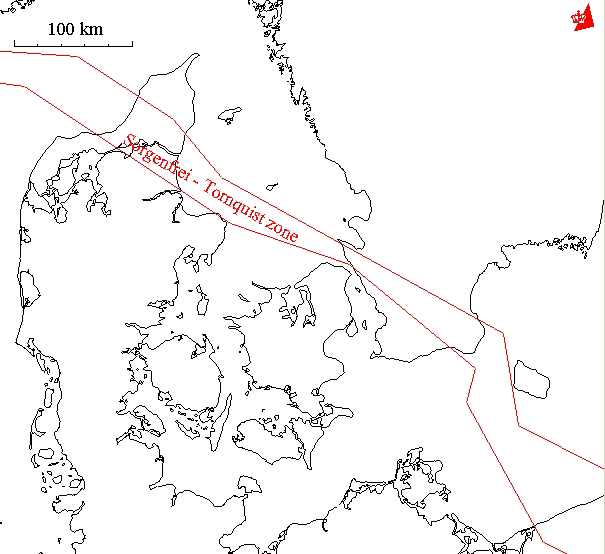 figure 1: Location of the Sorgenfrei-Tornquist zone in the area of the Sound, from Abramovitz, T. et al. (1997)Purpose and planning of the new measurements. In the year 2000 a new possibility to cross the Sound came into existence due to the completion of the Oeresund Link (16km) connecting the cities of Copenhagen and Malmö, cf. sect. 1.3 for constructional details. Based on a proposal of the Height Determination Group of the NKG in summer 1999, a common decision was made by NLS and KMS to use the Link for the connection of the new national Third Precise Levelings conducted during the last two decades. If the height determination along the Link could be done with sufficient accuracy the height connection between Sweden and Denmark would be strengthened. Moreover, connecting the Link to the new leveling lines along the Sound and using the optical crossing from 1980 it would be possible for the first time to close a loop around the Sound, cf. figure 2, in order to check measuring quality. Hence, the primary goal  of this report is the computation of the closing error taking into account postglacial uplift of the benchmarksoccurred within the measuring time span of the loop. Moreover, we shall compute the closing error of the local loop at Helsingør/Hälsingborg, which can be set up from the optical crossing (1980) and the hydrostatic leveling.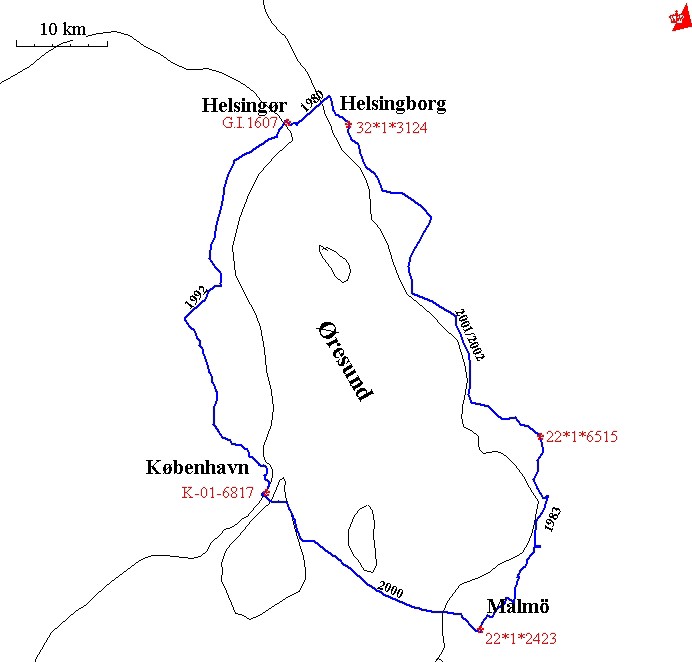 figure 2: The Oeresund Loop and its points for temporal connectionAs the networks to be connected are coming from motorized geometric leveling it was clear from the beginning that the height determination of the Link should be conducted in the same way. For control purposes the measurements on the high bridge should be supplemented by motorized trigonometric leveling with sight lengths up to 500m to avoid all the intermediate setups needed for geometric leveling. However, due to the open sea strong wind is frequently occurring in the area. Also, heavy machines for road construction would be working during the measurements. Thus, it was doubtful if the leveling could be done with sufficient accuracy within the short period of time granted by the Oeresundsbro Konsortiet. Nevertheless, the completion of the Link was a one-time opportunity to strengthen the height connection across the Sound, therefore the measurements were started in the beginning of April, 2000.The construction of the Link. According to information from the Internet, www.oeresundsbron.com, the Link is consisting of a 4 km long tunnel, an artificial island, Peberholm (4 km), and an 8 km long bridge made up by the western approach bridge (3 km), the cable-stayed high bridge (1km) with a free span of 490 m, and the eastern approach bridge (4 km), cf. figure 3. The tunnel is necessary for security reasons due to the airport of Kastrup nearby.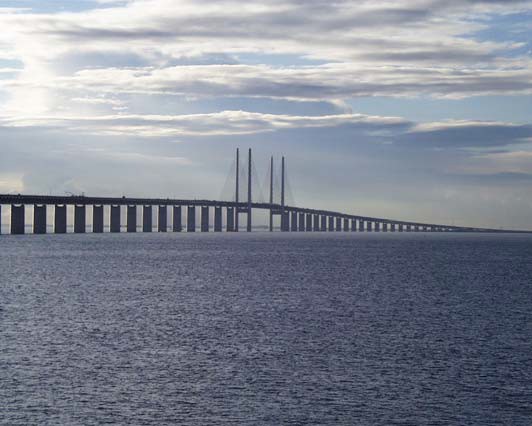 figure 3: High Bridge and approach bridges of the Oeresund LinkInside the tunnel (width 40m, height 7m, lowest point -20m) a 4-track motorway and a double track railway are running side by side through 4 tubes immersed in a ditch at the bottom of the sea and covered by stones. The soil from the immersion of the tunnel has been reused to build up the island of Peberholm, surrounded by shallow water and measuring about 300m across. The island is needed for the transition of the four tunnel tracks to the two levels of the bridges with the motorway on the upper deck about 10m above the railroad level. Motorway and railroad deck are connected through a stiff steel framework. The approach bridges are supported by piers, whereas the high bridge (max. height 70m) is tied to two pair of pylon legs, 204m high.The measurementsOn-shore levelings. Except for a short line of precise geometric foot leveling, connecting the optical crossing from 1980 and the Danish leveling network of that time at Helsingør, the on-shore lines of the new loop are part of the national Third Precise Leveling networks. Both networks have been measured by geometric motorized leveling, cf. Becker (1987), i.e. rods and level are moved by vehicles specially designed for transportation, and levels of the type Zeiss NI 002 as well as calibrated invar rods are applied in accordance with the Nordic guidelines for leveling, cf. Becker and Bedsted Andersen (1986). As regards precision motorized leveling is comparable to foot leveling, i.e. a mean error of about 1mm of 1km double run as found from the adjustment of the Danish Third Precise Leveling, cf. Schmidt (2000). However, productivity, essential for the measurement of the Link, is much higher, say, 2 km single run per hour.In precise leveling the proper observation of a section height difference is a double run, i.e. the mean of one measurement (single run) in either direction. On location the discrepancy ρ between forward and backward run is tested. If the absolute value of ρ’ = ρ /  L  is exceeding a certain limit k both runs are   rejected and a new double run has to be measured. Here ρ is in mm, L is the section length in km, and k=1.8or k=2.0 for Danish or Swedish leveling.The Link. The leveling of the Link has been accomplished by one team from either country, using the same procedures and equipment as for the national Third Precise Levelings. The work took place within 8 days in chilly weather (3-8 C˚). Even though the leveling was planned from day to day in accordance with the weather conditions some of the measurements had to be conducted under difficult circumstances, e.g. strong wind in plain sunshine.Wherever permitted by the Oeresundsbro Konsortiet proper leveling bolts were established by the national road authorities. Otherwise, removable bolts in the tunnel or tops of solid vertical screws were used for leveling control. Along the approach bridges the control points were pointed out on every second pier corresponding to leveling sections of 480 m length. Stable leveling points kept in the database of KMS are indicated by bold types in table A4. Of course, the piers were used for support of the level and the rods during the leveling. As a rule, neighboring leveling points were connected by 5 or 6 double runs.Trigonometric leveling of the high bridge was carried out by an extra Danish team. The results were in good agreement with the geometric leveling, thus it was concluded that the latter was influenced by vertical movements much less than expected. For different reasons the trigonometric results have not been used in  our computations.Finally, as recorded by R. Forsberg (KMS) gravity was measured at 6 new points, cf. app.2, sect.2.1, in order to improve gravity interpolation along the Link, which is necessary for a consistent leveling  adjustment.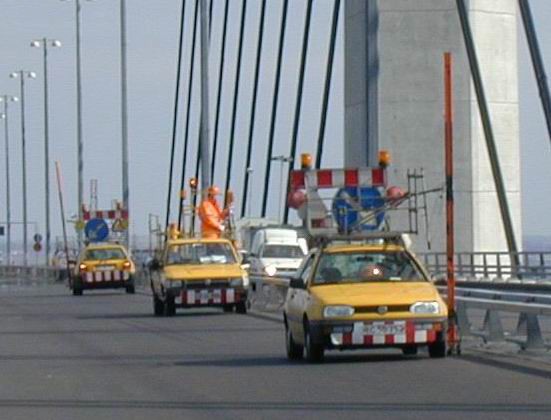 figure 3.1: Motorized leveling on the High BridgeThe optical water crossing (1980). The crossing performed during 2 weeks in the autumn of 1980 is connecting the top of the Telegraph Tower of the Castle of Kronborg with the top of the cliff of Pålsjø, a few kilometers north from Hälsingborg, cf. figure 4. These sites have been used, too, for the first optical crossing. They are located at a maximum height (30 m) above sea level in order to lessen asymmetrical refraction at the observation sites.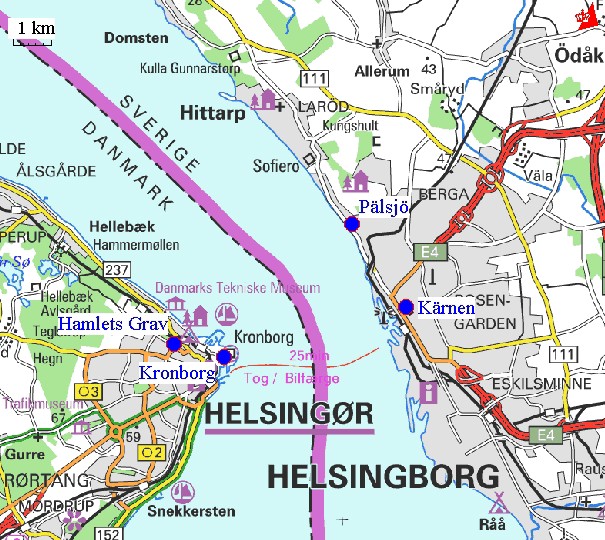 figure 4: Special locations in the area of Helsingør/HelsingborgThe crossing has been accomplished applying the so-called fjord crossing method often used in Norway,i.e. the height angles of a pair of special target plates, attached to a leveling rod raised close to the opposite site, are measured simultaneously from both sites by means of the scale of the tilting screw of a Wild N3 level, cf. figure 5. From this, the height difference of the sites’ reference benchmarks can be computed twice. As can be shown each of these values, which are affected by the earth’s curvature, the level’s collimation error, and refraction, can be interpreted as an ordinary leveled setup height differences (backward - forward reading) with leveling rods fictitiously raised at the reference benchmarks, however, the sight lines are of very different lengths. Further details on measurements and computations can be found in Bedsted Andersen et al. (1986).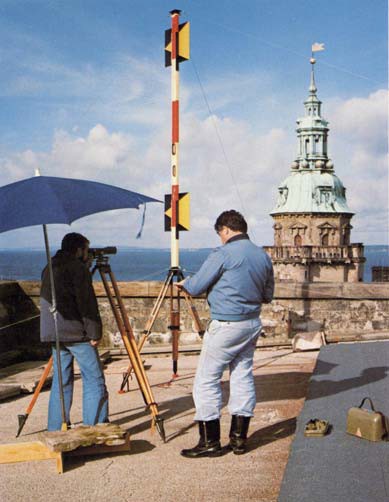 figure 5: Optical water crossing from the top of Telegraph Tower aiming to the signal plates in SwedenIt turned out from the computations that the height angles were highly affected by unsymmetrical refraction. Consequently, all readings taken under unfavorable meteorological conditions, i.e. about half of the entire number, were excluded from the final computation.Last but not least, the benchmark on top of the Telegraph Tower had to be connected to the existing leveling network by measuring its height above the benchmark at the bottom of the tower. This was achieved through a vertical steel tape connecting both points. The length of the tape corresponding to a given traction and temperature was found from interferometer measurements.Lining up the Oeresund LoopThe points for temporal connection. In order to set up the loop leveling lines from different decades had to be connected. Wherever these levelings are overlapping any point of the overlap could be chosen for connection, however, the vertical movement of the connection point should be estimable as good as possible, cf. sect.5. With this in mind the connection points, shown in fig.2, have been carefully selected.On the Danish side points preferably joining a group of subsoil benchmarks should be used for connection purposes. Frequently, the benchmarks of such group are standing in a row within a short distance, say, 50m. They always are leveled jointly to monitor vertical stability. In general, a subsoil benchmark is consisting of  a well-founded granite pillar or a concrete block, the top of which is up to 1½m beneath the ground. Its proper motion (relative to the surrounding soil) is expected to be insignificant. Also, movements, which are nonlinear in time, are unlikely. Thus, subsoil benchmarks are considered as the most stable kind of leveling marker in Denmark.Due to the lack of measurements there is no subsoil point in the area of Copenhagen to connect the Link with the Danish Third Precise Leveling. Anyhow, there are three different bolts, which could be used. Among them we have selected the bolt K -01-06817 located at the old, massive building of the Castle of Christiansborg (The Danish Houses of Parliament). According to preliminary results from the computation of land uplift in Denmark based on the three Danish Precise Levelings, the bolt seems stable relative to the nearest subsoil benchmark G.M.1393. However, both points could be on unstable ground, because they are close to the sea in a few meters height. Nevertheless, the bolt also seems stable relative to the remote subsoil group G.I.1803-1806 located inland close to the former Geodetic Institute’s laboratory.In the Helsingør region the connection of the Third Precise Leveling and the optical crossing (1980) is complicated by inconsistent leveling results as recognized already in Bedsted Andersen et al. (1986), sect.II,1.2.2. Investigating the levelings from 1940 on, cf. app.2, sect.1, the connection point finally chosen is the benchmark G.I.1607 of the subsoil group Hamlets Grav, se fig. 4.In addition, several lines from the Swedish Third precise leveling had to be joint in order to connect the Helsingborg area with the Link. The points of connection, 032*1*3124, 022*1*6515, and 022*1*2423, have been pointed out by our Swedish colleagues claiming stability of these points in the last few decades.Debugging the Link. It was obvious from the data delivered by NLS that the rejection limit of precise leveling, cf. sect. 2.1, had not been applied to the Swedish double runs of the Link. Catching up on this we noticed a rather large number of severe rejections on the eastern approach bridge. It could be shown from a closer investigation that this was caused by 2 leveling points, 4078/500 501 and 4078/500 502, both alternately moving within a few millimeters between 2 vertical positions depending on the day of observation. According to the leveling teams, this probably can be explained through heavy machines for road construction working close to these points on some of the days. In our computations we have used additional point numbers, i.e. the original ones extended by .1, to distinguish between both positions. However, due to some rejections the point 4078/500 502.1 became the end point of an antenna, therefore it will not occur in this documentation. It should be mentioned that point numbers of the type 4078/…are referring to the numbering system adopted by the national road authorities,Configuration. Apart from the optical crossing the loop has been set up entirely by double runs obtained from single runs in the national data files, the latter corrected for scale graduation errors and temperature. All the double runs included have been accepted according to sect. 2.1 except for a few runs outside of the Link. Repeated double runs have been included separately, antennas have been removed. Along the Link the loop is consisting of line-shaped networks connecting the different sections of the Link, such that neighboring networks have just 1 point in common. Outside of the Link the loop is consisting of consecutive double runs without crossovers and just a few repetitions.In total, the loop has been set up from 315 points connected by 502 double runs, in addition to the optical crossing from 1980 and the corresponding steel tape measurement. Double runs are listed at the end of this report. The circumference of the loop is about 192 km, but due to the large number of repeated double runs along the Link the accumulated length of all double runs involved is about 254 km (76 km along the Link).A schematic outline in clockwise order is given in table 1. Bold point numbers are indicating the connection points in fig. 2. In case of leveling ΣL is denoting the accumulated length in km of the double runs included. The ΔĤ-values below are adjusted Helmert height differences according to sect. 4.2, except for the water crossing, which is orthometrically corrected, whereas the corresponding steel tape measurement is uncorrected. The sources are referring to the Swedish Third Precise Leveling data, the KMS leveling data files #DK_niDniv and #DK_niDprs, the G.I. field book GA.I, vol. 102, and Bedsted Andersen et al. (1986).location	point no.	ΔĤ	method	ΣL	year	data sourceHamlets Grav	G.I.1607-13.65976m	geom..foot lev.	2.8	1980	#DK_niDniv & GA.I, bind 102,p.128916, 128918GA.I, bind 102, p.129142Bedsted A., p.30 Sw. 3rd prec. lev.do.do.Link, end	4078/100 501Christiansborg	K –01-06817do.#DK_niDniv & Sw. 3rd prec.lev.5.52243	do.	14.5	1998/2000	#DK_niDniv19.31278	do.	60.5	1992	#DK_niDprsHamlets Grav	G.I.1607	------------	--------0.01350	258.5 kmtable 1: Set up of the Oeresund LoopAnalysis and adjustmentDouble run discrepancies. In order to compare the leveling of the Link with the Danish Third Precise Leveling we have computed sectionwise the average (av) and standard deviation (std) of the normalized discrepancies ρ’, cf. sect. 2.1, from all the double runs of the loop included in the Link. As mentioned before all these runs have been accepted. The results are shown in table 2, where the last row is indicating the percentages of rejected double runs based on the total number of runs performed along the Link (accepted or not).table 2: Statistics of double run discrepanciesAccording to Schmidt (2000), sect.3223, the rejection percentage of the Danish Third Precise Leveling is below 5%. Hence, the values above are larger than usual, however, the indicated averages and standard deviations of ρ’ are rather common. In particular, the standard deviations along the bridges are almost identical with the average value 0.75 mm from the Danish Third Precise Leveling, cf. sect. 5322, ibid. We thus conclude that the leveling of the Link after rejection is comparable with the Danish Third Precise Leveling as regards discrepancies from forward and backward run.Adjustment. Based on the assumption that all double runs are stochastically independent the loop can be adjusted in a simple way. Regarding the Link least squares adjustment is applied separately to the different networks connecting the sections of the Link, cf. sect. 3.3. That means, keeping fixed à priori the height of a single point of the network, ΔH12=H2-H1 is the observation equation of the double run from point P1 to P2 of length L, and VarΔH12=σ2L is the corresponding variance. Outside of the Link multiple double runs have been adjusted by their mean. Note, prior to the adjustments double runs have been converted into Helmert height differences by adding the orthometric correction, cf. app.1, sect. 2.1 and 2.3.The results from the sectionwise adjustments are shown in table 3, where ΔĤ is the adjusted Helmert height difference, m.e.(ΔĤ) is the corresponding estimated mean error, s is denoting the estimated mean error of 1km double run, whereas n and m is the number of double runs and leveling points involved. The last row is indicating the adjusted Helmert height difference of the Link and the corresponding estimated mean error, that is the square root of the sum of the m.e.(ΔĤ)-values squared. Note, the surprisingly low value, 1½mm, is caused by the large number of repeated double runs, cf. sect.2.2.table 3: Results from the sectionwise adjustments of the LinkAccording to Schmidt (2000), p.31, s-values in the range from 0.6 to 1.0 are expectable, thus the values above are quite common. As regards the rather large s-value of the high bridge point movements during the leveling could not be detected from the data, more likely, the value is caused by a single doubtful double run, which, however, had to be accepted according to sect.2.1.The loop closing error has been computed by summing up the height differences in table 1. As is seen a value of -13.50 mm has been obtained. Also this is in good agreement with the Danish Third Precise Leveling. The mean error of the computed closing error can be sufficiently estimated from the dominating contribution from the on-shore leveling lines, the length of which is the length of the loop (192km) minus the length of the Link (16km). Assuming a mean error of 1 mm per 1 km double run the estimated mean error ofthe closing error is	≈ 13 mm.Finally, with reference to possible future remeasurements of the Link, we give the adjusted height differences Δĥ between the stable leveling points recorded in the files of KMS. The Δĥ-values of table 4 are coming from ordinary adjustments of measured double runs, i.e. without applying orthometric corrections.point no. 4078/:     500 503    400 506	400 502	300 511	300 502	300 501 100 502 100 501Δĥ	:	49.40225m    0.02898     -53.28031   -16.26851   -2.41392   -1.55703   2.80697lev. distance   :	4.3km	0.5	4.0	3.1	0.1	4.2	0.1table 4: Adjusted height differences of selected points of the LinkStill ignoring these corrections a loop closing error of -12.94 mm has been found, in addition to the adjusted height difference of the Link, Δĥ = -21.28157 m. Comparing this with the results above it is obvious that the effect of the orthometric correction is insignificant from a practical point of view.Loop closing errors and land uplift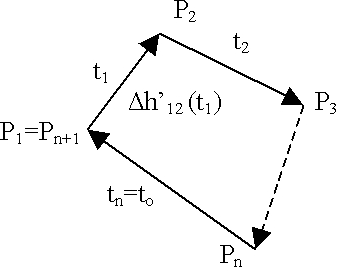 The closing error in sect.4.2 has to be corrected for vertical movements of the connection points. In order to derive a correction formula consider the loop in the figure to the left composed of leveling lines from different years ti connecting the points Pi, and let ΔH’i,i+1(ti)=ΔHi,i+1(ti)+dε denote the corresponding orthometric height differences, where ΔHi,i+1(ti) is the true value and dε the error induced from leveling. Assuming linearity of the movements given by annual uplift rates ai, it holdsΔHi,i+1(ti) = ΔHi,i+1(to) + (ai+1 - ai)(ti - to )where to is a certain reference year adopted à priori. Summing up along the loop the sum ΣΔHi,i+1(to) is vanishing, since orthometric heights are consistent, cf. app.1, sect. 2.1. Hence, let ao be any constant value, then it can be easily shown that the closing error corrected for vertical movements can be writtenΣdε = ΣΔH’i,i+1(ti) -Σ(ai - ao)(ti-1 - ti)Note the equation is not depending on the reference year to. Obviously, the larger the time span (ti-1, ti) the better an estimate of uplift is needed.Annual uplift rates relative to mean sea level can be computed at specific points from repeated leveling and sea level observations. However, final values in the Oeresund region computed by the national surveying authorities are not available, yet. Nevertheless, established by Ekman (1996) there exists a continuous model of Fennoscandian postglacial uplift relative to mean sea level, which we have used in our computations. Other models possibly more refined are available, but no matter which model is chosen it cannot provide the actual uplift of specific points, if they are affected by local movements or proper motions. This is the reason why the connection points of the Oeresund Loop have been selected so carefully.The uplift values applied have been interpolated from a numeric grid based on Ekman’s map and handed over to the Height Determination Group by J. Mäkinen (FGI). They are corresponding to (ai-ao) in the formula above, where ao is the uplift of the mean sea level. The values in mm/y are given in the table below.Hamlets Grav   Kärnan, found. wall   Kärnan, tower chamber		Christiansborg G.I.1607	032*1*3124	032*2*3109	022*1*6515 022*1*2423 K -01-06817-0.13	-0.11	-0.11	-0.23	-0.34	-0.33table 5: Annual uplift rates from EkmanUsing the measuring years from fig.2 we get from table 5, Σ(ai-ao)(ti-1-ti)=-0.25mm, i.e. the closing error in sect.4.2 is practically unchanged. Hence, we conclude the closing error corrected for postglacial land uplift is about -13mm, but recall, proper motions e.g. are not taken into account.The loop set up from optical and hydrostatic water crossingTo line up the loop the crossings have to be connected by local leveling lines, among others the line from Pålsjø Cliff to Kärnan, cf. fig. 4, which has been measured repeatedly in the past. The results are given below. Note, the value from 1984 seems unreliable and is not used.table 6: Height differences from Pålsjø Cliff to Kärnan, tower chamberAn outline of the loop is given in table 7, where the connection points are indicated by bold types. The Δĥ- values are adjusted measured height differences without applying orthometric corrections. The circumference of the loop is about 17 km and a loop closing error of -2.13 mm has been found from summing up the height differences. From table 5 we get, Σ(ai-ao)(ti-1-ti)=0.80 mm, i.e. the closing error corrected for postglacial uplift is about -3mm.table 7: Set up of the loop from optical and hydrostatical crossingGravity processing.Preliminary remarks. According to theory leveling should be computed from geopotential or orthometric height differences (both are based on gravity), but not from the field measurements, cf. app1, sect. 2.1-2.3. However, it turned out that this did not really matter, cf. fig. 8.As we know from the Danish Third Precise Leveling the deviations of leveled height differences from corresponding orthometric height differences are hardly summing up along a loop in a low and flat area with smooth gravity like the Oeresund region. Moreover, they normally are rather small, say, less than 0.1mm per km. However, gravity behaves irregular in the area of Helsingør/Hälsingborg, cf. fig.6. In addition, the leveling of the Link certainly is incomparable with normal leveling, since measurements have been performed not only on the ground but also on the bridges and in the tunnel.Due to these considerations we have decided to apply the strict approach, i.e. leveling combined with gravity, even though this makes the computations a good deal more cumbersome. In the present case we have used orthometric height differences, because the orthometric corrections immediately are illustrating the effect of gravity on leveling.Particular circumstances. Usual textbooks on leveling are referring to leveling on the ground, thus the common computation formulas of Bouguer anomalies, gravity interpolation, and mean gravity along the plumb line had to be modified for the measurements on the bridges and in the tunnel of the Link. Computed from form. (9.3) in Blakely (1996) gravity contributions from the tunnel or the pillars/pylons of the bridges are less than 1 mgal, therefore they have been ignored in all our computations. Consequently, points on the bridges have been considered as points in free air above the sea, i.e. case [c], cf. app.1, sect.4 - 6, on Peberholm as case [d], ho=5 m, and in the tunnel as case [e], t1>0,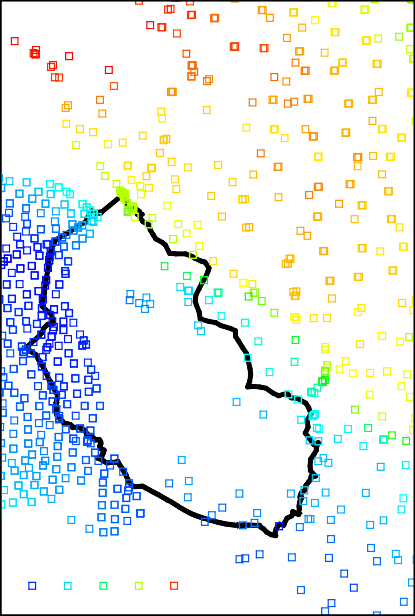 except for the endpoints, case [e], t1<0. In addition, the point on top of the Telegraph Tower, as case [d], ho=21.75 m.Furthermore, ground density ρ=2.00 g/cm3 has been used in all our gravity computations. As is seen from fig.6 ground conditions along the Oeresund Loop are more or less similar on both sides of the Sound, except for the Hälsingborg area, thus the traditional Danish density value above has been used in the entire region. Anyhow, the more common value ρ=2.67 could have been used, too, this does not really matter.Bouguer anomalies applied. Fig. 6 is showing the Bouguer anomalies (ρ=2.67) available in the Oeresund region extracted from the NKG gravity database for gravity interpolation. Points from marine gravity as well as the new gravity points along the Link are not shown. As is seen the anomalies between Helsingør and Hälingborg are increasing about 24 mgal, which is indicating an uplift of the bedrock underneath Hälsingborg. In general, the anomalies on the Swedish side are growing in north-east direction, which is in good agreement with the north-west direction of the bedrock ridges Kullen (altitude 188 m) and188 m-20 -10 015 30 mgal212 mSöderåsen (212 m).	Fig. 6: Bouguer anomalies in the Oeresund regionFor the sake of consistency the anomalies in fig. 6 have been transformed into values corresponding to ρ=2.00, taking into account that the data points are either on the ground above the geoid or at the surface of the sea (from marine gravity), which is indicated by positive or negative heights in the database. The latter is referring to the (negative) depth of the sea. The transformation formula is given in app.1, form. (12). In addition, we have computed the Bouguer anomalies (ρ=2.00) of the new gravity points along the Link. Measured gravity and results are given in app.2, table A3.Gravity interpolation. Applying the strict approach a gravity value is required at every leveling point. Based on the transformed Bouguer anomalies (ρ=2.00) mentioned in sect.7.3 gravity values have been found applying the GeoGrid program, cf. app.1, sect. 5.1, running the job ‘nivtyng.bat’. Since ground density ρ=2.67 is used by the program the interpolated gravity values from GeoGrid had to modified (mod.1) according to ρ=2.00 using the formulas in app.1, sect.5.2. Furthermore, depending on the input height h any interpolation point is considered by the program either on the ground above the geoid (h>0) or at the surface of the sea (h<0, -h is the depth of the sea). That means applying the formulas, ibid., further modifications (mod.2) had to be done as regards the points of the Link and the point on top of the Telegraph Tower. Concerning the Link the final results gP* are given in app.2, table A4.Orthometric correction. Mean gravities g P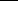 have been computed from the formulas in app.1, sect.6,using leveled heights. Hereafter, the orthometric corrections have been found from form. (6), app.1, using the average gravity value go=981500 mgal. The correction has been applied, too, to the optical water crossing, but not to the steel tape measurement.In fig.8, bold curve, we have shown the differences between adjusted Helmert heights and the heights from an ordinary leveling adjustment starting at Hamlets Grav, where we have adopted the same  initial height value. As is seen the impact of gravity on the adjusted heights is in the range of about ±1 mm. Also note the short segment (6km) north of Landskrona (Lk), where the differences are increased by almost 1½ mm. The jump at the beginning of the curve is coming from the orthometric correction (-0.76 mm) of the optical water crossing (w.cr. in fig.7). It is doubtful, if the computed value is strictly correct, since form. (6), app.1, is based on leveling with forward and backward sights of equal length, however, the sight lengths of the water crossing are extremely different, say, 50 m and 5 km. Disregarding the crossing and the segment mentioned above the curve behaves as expected, i.e. smoothly increasing from north to south and smoothly decreasing in the opposite direction, cf. app.1, sect.2.3. Nothing extraordinary is happening along the Link. Note also, the final value of the curve (-½mm) is indicating the deviation of the loop closing error applying gravity or not, cf. sect. 4.2.80m6040200-2020100-10-20figure 7: Height profile of the Oeresund Loop0	50	100	150	200 km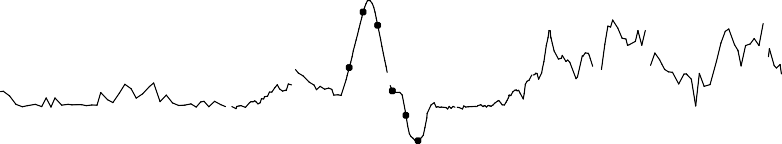 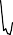 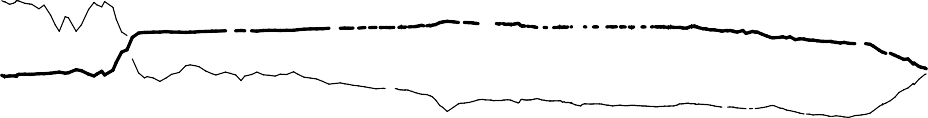 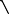 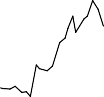 0	50	100	150	200figure 8: Differences (Helmert heights – leveled heights) in 0.1mm vs. Bouguer anomalies in mgalAdditionally, we have shown in fig.8 the Bouguer anomalies (ρ=2.00) along the loop. Reflecting the depth of bedrock below the ground the anomalies are strongly increasing from Helsingør to the opposite side of the Sound, whereas a corresponding decrease is found along the line segment mentioned above.ConclusionsApplying the usual rejection limit for leveling to the measurement of the Link, it is fully comparable to the Danish Third Precise Leveling. Thus, it should be used for the connection of the new height networks in Denmark and Sweden.The suspicion that the optical water crossing (1980) is defective cannot be confirmed by the closing errors corrected for postglacial uplift, neither from the Oeresund Loop (-13mm), nor from the loop including the optical and hydrostatic crossing (-3mm).Appendix 1: Leveling and GravityNormally, textbooks on leveling are only referring to leveling on the ground. In the following we try to substantiate the validity of the fundamental equations, cf. form. (3), (5), and (6) below, also for leveling on bridges or in tunnels. In this case, however, the common formulas for the computation of Bouguer anomalies, interpolated gravity, etc. have to be modified as shown.Geopotential numbers and orthometric heights.To move a particle of mass in a three-dimensional force field from one point to another the work required generally is depending on the path taken by the particle. However, as can be shown the earth’s gravityacceleration g can be written as the gradient Moritz and Heiskanen (1967), sect. 2-1(W / x, W / y, W / z) of a real function W in space, cf.g = gradW	(1)This is the fundamental equation for all what follows.From (1) can be concluded due to the findings of Potential Theory that the work done by the gravity field is independent of the path. The function W is called the gravity potential of the earth, its value at the point P is the work done by the gravity field to move the unit mass from infinity to P, cf. Torge (1991), sect.2.1.1.Due to (1) the work W2-W1 done by the gravity field to move the unit mass from point P1 to P2 is given by integrating the magnitude g of the gravity vector g along an arbitrary path connecting the pointsP1W2-W1 =  gdnP2(2)Here dn is the elemental vertical displacement of differentially separated equipotential surfaces, W=constant, along the path, cf. Moritz and Heiskanen (1967), form. (4-4). The increment dn is counted positive in outwards direction, i.e. opposite to the gravity vector.Let the geoid be given by the equipotential surface W=Wo then the geopotential number CP of any point P in space is defined byCP=Wo-WPHence, CP can be interpreted as the work done by the gravity field to move the unit mass from the point P to the geoid. The unit of geopotential numbers is 1g.p.u.=1kgal·meter=10m2/sec2 according to the unit of acceleration 1gal=1cm/sec2.A further consequence of (1) is that the gravity vector g at any point P is normal to the equipotential surface, W=WP, through P. Hence, g is tangent to the plumb line through P intersecting normally (by definition) all equipotential surfaces. Let Po denote the intersection point of the plumb line through P and the geoid W=Wo then the orthometric height HP of P is defined by the length of the plumb line section from Po toP. Considering the latter as a path from Po to P it follows from (2) that geopotential number and orthometric height are related as follows, cf. Moritz and Heiskanen (1967), form. (4-19), (4-20), (4-21)CP = g P HP,	HP= CPg(3)Pwhere g P (in kgal) is the mean value of gravity g integrated along the plumb line from Po (H=0) to P (H=HP)  	1   HP(4)g P =P gdH0As gravity approx. is 0.98 kgal in the area close to the earth’s surface geopotential numbers in g.p.u. are about 2% smaller than the corresponding orthometric heights in meter.Conversion of leveled height differences.2.1 The inconsistency of leveled heights. According to above the elemental alteration dW of the potential W corresponding to a vertical elemental displacement dH at the point P is given by dW = -gPdH, cf. Moritz and Heiskanen (1967), form. (2-14). It follows, since gravity g is varying on the equipotential surface through P, that the surface is nonparallel to the neighboring equipotential surfaces. According to chapter 4.1, ibid.,  the nonparallelism of the equipotential surfaces has the following consequencesleveled height differences are depending on the leveling path between the endpointssumming up leveled height differences along a loop the resulting closing error is not strictly vanishing, even if the leveling has been performed without any kind of errorsthe usual observation equation for the adjustment of the leveled height difference from P1 to P2,Δh12=h2-h1, is not strictly validThat means, leveled heights do not constitute a consistent system. However, orthometric heights or geopotential numbers are free from the lacks above, thus, all leveling can be calculated strictly in the usualway, replacing leveled height differences by geopotential or orthometric height differences. From (3) orthometric heights can be computed from geopotential numbers, and vice versa. If metric heights are not needed, say in the computation of loop closing errors, it is often more practical to use geopotential differences.Conversion into geopotential differences. As outlined in Moritz and Heiskanen (1967), chapter 4.1., leveled height differences are yielding differences of geopotential numbers (geopotential differences), if combined with gravity. Under normal conditions it holds with sufficient accuracyΔC12 = C2 - C1 = Δh12gm	(5)cf. Moritz and Heiskanen (1967), form. (4-3), see also the derivations in Torge (1991), sect. 4.3.5, and Jordan/Eggert/Kneissl (1956/1969), § 135. Above Δh12 is the leveled height difference and gm (in kgal) is the arithmetic mean of gravity at the endpoints of the section. Studying the derivations in the textbooks mentioned before it can be seen that equation (5) is valid not only for leveling on the ground, but also for measurements on bridges or in tunnels.The orthometric correction. Adding the orthometric correction OC12 to a leveled section height difference Δh12 the corresponding difference of orthometric heights ΔH12=H2-H1 is obtained. Form. (4-33) in Moritz and Heiskanen (1967) is giving the correction in case of leveling on the ground. As can be seen from its derivation it is valid, too, for leveling on bridges or in tunnels. In smaller regions at least, the formula can be writtenOC12 =gm  go Δhgo	12g1  go hgo	1g 2  go hgo	2(6)Here gm is again the arithmetic mean of gravity at the endpoints, go is an appropriate average value of gravity in the region, g is mean gravity defined through form. (4), and h is a preliminary height from leveling, e.g. Inorder to compute the correction mean gravity gm has to be found from gravity interpolation, cf. sect.5, whereas g is  calculated  from  sect.6.  Strictly  speaking,  form.  6  is  the  so-called  orthometric  Helmertcorrection giving Helmert heights when added to leveled height differences.In case of leveling on the ground above the geoid can be shown that the orthometric Helmert correction referring to ground density ρ=2.00g/cm3 can be simplified as followsOC12 = -hm(Δg12 + (0.3086 - 2·0.0838)Δh12 )/go	(in m)where hm is the arithmetic mean of h1 and h2 (in m) and Δg12=g2-g1 (in mgal) is the difference of gravity at the endpoints. As can be seen from the formula, in a low and flat area with smooth gravity the correction is summing up in the north-south direction, but hardly from east to west. Consequently, its impact on the closing error often is relatively small.Gravity reduction by means of Bouguer plates.Given the points P and Q on the same plumb line gravity reduction from P to Q is the prediction of gravity at Q from gravity at P. Gravity reduction is needed for the computation of mean gravity g as well as Bougueranomalies ΔgBB      used for gravity interpolation. The simplest method is the simplified reduction of Poincaré and Prey, cf. Moritz and Heiskanen (1967), sect.4-3. Though the reduction seems rather rough it is generally working well for leveling in low and flat areas with smooth gravity.Say, gravity has to be reduced from P to Q. For this purpose the masses along the plumb line through P and Q are replaced by Bouguer plates, i.e. infinite plane horizontal plates with constant mass density, such that both points are on the surface of a such a plate. Assuming P is below Q gravity at Q is obtained according to the following steps:Remove all the plates above P and compute the corresponding gravity at PMove P through free air to Q and compute the corresponding gravity at QRestore the plates removed and recomputed the gravity at Q. An example is given below.Obviously, removing a Bouguer plate located above/below a given point P is increasing/decreasing gravity at P by an amount corresponding to the plate’s vertical attraction on P, whereas adding a plate above/below the point is decreasing/increasing gravity at P. According to Moritz and Heiskanen (1967), form. (3-15), the attraction is given byABB   = cρb  mgalwhere b (in meter) is the thickness of the plate and cρ is depending on the plate’s mass density ρ (in g/cm3). Thus, the attraction is independent from the distance of P from the plate. Common values of ρ and cρ are given below:ground , standard value: ρ=2.67 g/cm3 cρ=0.1119 ground,   Denmark:	ρ=2.00	cρ=0.0838 sea water:	ρ=1.03	cρ=0.0432Note, due to the moraine and chalk densities of the Danish subsurface ground density ρ=2.00 is the traditional value for the computation of leveling in Denmark.Finally, moving the point P to Q through free air the gravity change is given by F = 0.3086l mgalwhere l (in meter) is the distance between P and Q, counted negative if P is below Q.□ Example: Assuming the point P is below the bottom of the sea (assumed plane) let h denote the height of P and d the depth of the sea. Obviously, since h is negative, t1=-h-d is the positive height of the sea floor above P, cf. case [e] in sect.4. Furthermore, let P1 and Po be the points, where the plumb line through P is intersecting the bottom and the surface of the sea. Now, let s[0,t1] be the distance along the plumb line through P, counted positive from P in upwards direction. Applying the procedure above (ρ=2.00) gravity g(s) at the point corresponding to s is predicted from gravity gP at P byg (s)=gP+0.0432d+0.0838t1 -0.3086s+0.0838s -0.0838(t1-s)-0.0432d = gP+(2·0.0838-0.3086)s (mgal)Correspondingly, counting the distance from P1, s1=s-t1[0,d] gravity g(s1) is predicted from gravity g1 at P1 g(s1) = g1+0.0432d -0.3086s1 + 0.0432s1 – 0.0432(d-s1) = g1 + (2·0.0432 - 0.3086)s1	(mgal)Hence, applying s=t1 and s1=d gravity at P1 and Po is given by g1 = gP + (2·0.0838 - 0.3086)t1	(mgal)go = g1 + (2·0.0432 - 0.3086)d	(mgal)	□Bouguer gravity and anomalies.In order to make gravity gP at a given point P comparable to what is ‘normal’ in accordance with a geometric/gravimetric model of the earth gravity is reduced from P to the intersection point Po of the plumb line through P and the geoid, assuming a fictitious solid geoid with no masses above. The term ‘solid’ means, e.g., seawater is replaced by soil. The reduced value gBB     is the Bouguer gravity of P and its deviation from ‘normal’ is the corresponding Bouguer anomaly ΔgBBΔgBB   = gBB   – γo	(7)The ‘normal’ gravity value γo referring to the geodetic reference system GRS80 can be computed from form. (3.4) in Torge (1989), e.g. Obviously, Bouguer anomalies are reflecting the mass densities of the ground, which makes them suitable for gravity interpolation.In the formulas below, derived in accordance with sect.3 applying ground density ρ=2.00, h is the height of the point P above the geoid/mean sea level and d is the depth of the sea at P’s location. Bouguer gravity gB is in mgal.P on the ground above geoid:gB=B                gP - 0.0838h + 0.3086h	(8)Replacing 0.0838 by 0.1119, cf. sect.3, (8) is corresponding to Moritz and Heiskanen (1967), form. (3-18). Obviously, the Bouguer plate between P and the geoid is removed, hereafter P is lowered to the geoid through free air. Similarly, we find:P at the surface of the sea:P in free air above the sea:gBB   = gP - 0.0432d + 0.0838d	(9)gBB   = gP – 0.0432d + 0.0838d + 0.3086hP in free air above the ground above geoid: (ho is the height of P above ground)gBB   = gP - 0.0838(h-ho) + 0.3086hP below the surface of the sea: (t1=-h-d is the height of the bottom above P)P below the bottom, t1>0:	gBB   = gP + 0.0838t1 + 0.0432d - 0.3086(-h) + 0.0838(-h)P above the bottom, t1<0:	gBB   = gP - 0.0432(-t1) + 0.0432(-h) - 0.3086(-h) +  0.0838dGravity interpolation (GeoGrid)The GeoGrid program. Gravity interpolation can be carried out by the GeoGrid program, which is part of the program package GRAVSOFT used for geoid computations, cf. Tscherning et al. (1992). Using  ground density ρ=2.67 it proceeds as follows.The interpolated Bouguer anomaly ΔgB*B               of the point P is computed by the weighted mean of Bougueranomalies of 5 data points in each quadrant, which are closest to P. The weighting is done in accordance with the reciprocal squared distances of P from the data points applied (different options are available).The corresponding Bouguer gravity gB*B              is computed according to (7) using normal gravity of GRS80 gB*B         = ΔgBB*+ γoInterpolated gravity at P is now computed in two different ways depending on the input height of P.input height h>0: P is considered according to case [a] in sect.4, assuming the input height h is the height of the point considered. Accordingly, gravity g* at the point considered is calculatedanalogously  to  form.  (8)  reducing  gravity  gB*B considered using ground density ρ=2.67g/cm3from the fictitious geoid, cf. sect.4, to the pointg* = gB*B              - 0.3086h + 0.1119h	(10)input height h<0: P is considered according to case [b], assuming -h is the depth of the sea. Accordingly, gravity g* at the point considered is computed analogously to (9)g* = gB*B              - 0.1119(-h) + 0.0482(-h)	(11)Obviously, to make sense the Bouguer anomalies of the data points should refer to ρ=2.67.Modifications. For the sake of documentation the GeoGrid program has been used unchanged, however, a few minor modifications would have simplified significantly the following procedure of gravity interpolation.As mentioned before ρ=2.00 is used for leveling in Denmark. Consequently, the Bouguer anomalies of the data  points  should  refer  to  the  same  value.  Given  anomaly  values  ΔgBB         referring  to  ρ=2.67  are  easily transformed into corresponding values ΔgB referring to ρ=2.00. Regarding a data point P, case [a] or [b], it is immediately seen from formulas corresponding to (7), (8), and (9)[a]:	ΔgB = ΔgBB   + (0.1119-0.0838)h	(12)The same formula goes for case [b] replacing h in the formula above by -d.Now, what is happening, if GeoGrid is applying a data list of Bouguer anomalies (ρ=2.00)? Let ΔgB* be the resulting interpolated Bouguer anomaly of the point P and g* the corresponding outcome from GeoGrid. Since the data list is referring to ρ=2.00 GeoGrid should have used the same value in the computation of g*. Taking this into account (modification 1) it is seen from (10) and (11) that no matter of the sign of the input height h the consistent gravity value at the point considered by GeoGrid isg**  = g* + (0.0838-0.1119)h	(13)Below, we are giving gravity gP* (in mgal) consistently interpolated based on ρ=2.00 at the point P depending on the different cases in sect.4. It is assumed the GeoGrid input height of P is the height h of P, except in case [b], where the input height -d is assumed. As is evident from above[a], [b]:	gP* = g**In the other cases further steps are needed, since gravity g** has to be reduced from the point considered by GeoGrid to the point P (modification 2). Below we are continuing the example in sect.3, i.e. case [e], t1>0.□ Example (cont.): Since the height of point P is negative, g** is gravity at the point considered, i.e. the point Po, assuming -h is the depth of the sea, cf. 3.b. in sect.5.1. Hence, interpolated gravity gP* at P is obtained removing the fictitious sea water plate from P to Po, lowering Po to P through free air, and adding the plates of soil and water from P to P1 and P1 to Po, respectively. Hence[e], t1>0:	gP* = g** - 0.0432(-h) + 0.3086(-h) - 0.0838t1 - 0.0432d	□Similarly, we find[e], t1<0:	gP* = g** - 0.0432(-h) + 0.3086(-h) - 0.0838(-t1) + 0.0432(-t1) - 0.0432(-h) [c]:	gP* = g** - 0.0838(h+d) + 0.0432d[d]:	gP* = g** - 0.0838hoThe computation of mean gravity g .Mean gravity is needed for the transformation of geopotential numbers into orthometric heights, or vice versa, cf. (3). It is also needed for the computation of orthometric corrections, cf. (6). According to (4) meangravity g Pcorresponding to the point P is determined from integration of gravity g along the plumb linefrom the geoid to P. However, this gravity is normally unknown. The Helmert approach to solve the problem is to replace the masses along the plumb line by corresponding Bouguer plates. By this, gravity between the geoid and the point P becomes a piecewise linear function of distance in accordance with the different plates. Thus, mean gravity along the section of the plumb line cut out by a given plate, is easily found from the arithmetic mean of gravity at the section’s endpoints.Corresponding to the different cases in sect.4 we are giving below mean gravityg P (in mgal) based onρ=2.00 of the point P, HP is the orthometric height of P. To make the procedure more comprehensible we are continuing the example in sect.3.□ Example (cont.): Splitting up the integration according to the plates of soil and sea water between P and Pomean gravity g Pt1can be writteng PHP= -(I1 + I2)/HPHere I1 =  g(s)ds0and I2 = g(s)ds . As is seen from the example g(s) is a piecewise linear function of s int1accordance with the plates. Thus, I1=½(gP+g1)t1, I2=½(g1+go)d, hence[e], t >0:g	=  ½(g P  g1 )t1  ½(g1  go )d1	PPGravity gP is often found by interpolation, whereas go and g1 are given in sect.3.	□Similarly, mean gravity corresponding to P in all other cases is given by[e], t1<0:[a]::g P = gP + ½(0.3086 - 2·0.0432)Hpg P = gP + ½(0.3086 - 2·0.0838)Hpg P = gP + ½·0.3086Hp:g	= ½(g o  g1 )(H P  ho )  ½(g1  g P )hoP	HPwhere go is gravity at the geoid below P and g1 is corresponding to the ground , i.e.go = g1 + (0.3086 - 2·0.0838)(HP - ho) g1 = gP + 0.3086hoDataflow. The diagram below is illustrating the entire dataflow during gravity interpolation and leveling adjustment. The dot-and-dash lines are irrelevant, since geopotential differences have not been used. The denotation is in accordance with previous sections.transform....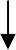 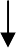 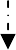 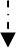 Appendix 2Stability investigation in the Helsingør regionAccording to the set up in table 1 we have to look for a stable subsoil benchmark leveled in 1980 and 1992. Since most of the subsoil points have been omitted in the leveling from 1992 the number of candidates can be narrowed down to the following: Kvistgård (G.I.1646, G.I.1647, G.I.1648), Hamlets Grav (G.I.1605, G.I.1606, G.I.1607), and G.M.1341. The point last-mentioned is unsuitable for connection, it is located on a bastion of the Kronborg Castle and a subsidence of about 35mm relative to Hamlets Grav has taken place from 1940 to 1992. Due to numerous surveying campaigns in the area precise leveling has been conducted frequently: 1898 (First Precise Leveling), 1908, 1939, 1940, 1941, 1942, 1943 (Second Precise Leveling), 1980, 1983, and 1992 (Third Precise Leveling). However, in order to evaluate stability between and within the groups Hamlets Grav and Kvistgård, cf. fig. 4, only the levelings from 1941 on are relevant, simply because the groups did not exist before 1940 and 1941, respectively. The data sources applied are indicated  in table A1, where the pages are referring to computation volumes of G.I. For the sake of completeness we also give the references of the oldest levelings: 1898(#DK_niDprs), 1908(p.142 ff.), 1939(p.2058 ff.).Leveling within the groups of Hamlets Grav and Kvistgård. In table A1 we have listed all measurements available. The results recorded are means of 4 to 9 single runs with sight lengths of about 35m.source:		#DK_niDprs #DK_niDprs #DK_niDprs #DK_niDniv #DK_niDniv #DK_niDprs table A1: Repeated levelings within the groupsConsidering the group Hamlets Grav we can conclude that G.I.1605 and G.I.1607 can be considered mutually stable from 1941 to 1992, whereas G.I.1606 has subsided about 1½mm during the years from 1943 to 1980, hereafter the point seems stable. That means any one of the three benchmarks could be used for the connection 1980/1992. As regards the Kvistgård group we notice mutual stability of G.I.1646 and G.I.1647 from 1980 on, whereas G.I.1648 has raised about 1½mm (according to the field books this is probably caused by some construction work close to the point).Levelling between the groups. Below, we are giving the levelings available from Kvistgård (G.I.1647) to Hamlets Grav (G.I.1607), which are including the old subsoil benchmark G.M.1337 from the First Precise Leveling. The results recorded are rounded measured height differences summed up along the shortest route connecting the groups. The same data sources as above have been used.table A2: Repeated levelings between the groupsFrom the table we can conclude that G.I.1647 and G.M.1337 seem mutually stable from the forties up to the eighties, whereas in 1980 there is an apparent raise of G.I.1607 of about 10mm relative to G.M.1337. Since this could not be explained neither by a gross leveling error nor by postglacial uplift a new leveling was carried out in 1983, now indicating a subsidence of about 5mm since 1980. The validity of these contradicting results seems rather unlikely. However, since the result from 1983 is confirmed in 1992 we have decided to ignore the leveling from 1980 as much as possible. This is excluding the Kvistgård benchmarks for the connection 1980/1992, thus, the benchmark G.I.1607, which is directly entering the leveling line, has been selected as connection point. As is seen from the table there might be a raise of a fewmillimeters of G.I.1607 relative to G.I.1647 during the period from the forties up to the nineties. This is in good agreement with the postglacial land uplift according to Ekman (1996).The reason for the suspicious deviation of the height difference in 1980 from G.M.1337 and G.I.1607 can hardly be found today, but perhaps it should be mentioned that most of the leveling sections in 1980 were measured by three single runs according to the field book GA.I, journal bind 102. That means systematic errors might not be fully removed from the means, which have been used in the computation of the height difference in question.Gravity along the Link.Gravity and Bouger anomalies of the new gravity points, ρ=2.00. The gravity profile of the Link has been measured relative to the KMS gravity station 120 in the beginning of April 2000 by two LaCoste Romberg gravimeters, G867 and G466. The location of the new points can be seen from the bold points in fig.7. Measured gravity gP and corresponding Bouguer anomalies ΔgB computed from the formulas in app.1, sect.4, are given below. Normal gravity γo has been computed as mentioned in app.1, sect.4. The leveled heights h of the points in the tunnel are including an offset of 65 cm, since gravity was measured at the bottom of tunnel. The depth d of the sea has been estimated roughly from a marine map.table A3: Measured gravity and Bouguer anomalies (ρ=2.00) of the gravity profile of the LinkInterpolated gravity gP*, ρ=2.00. The gravity values in table A4 have been computed according to app.1, sect 5.2. Bold point numbers are referring to stable points kept in the KMS point database. The last column is indicating points, which have been measured by one national team only.table A4: Interpolated gravity (ρ=2.00) along the Link●●●ReferencesAbramovitz , T. et al. (1997): Proterozoic sutures and terranes in the southeastern Baltic Shield interpreted from BABEL deep seismic data. Tectonophysics 270, pp. 259-277Becker, J.-M. (1987): The experiences with new leveling techniques ML and MTL. In: Pelzer, H., Niemeyer, W. (1987): Determination of Heights and Height Changes. Ferd. Dümmlers Verlag, BonnBecker, J.-M., Bedsted Andersen, O. (1986): Guidelines for motorized 1. order precise leveling. In: Proceedings of the 10th General Meeting of the Nordic Geodetic Commission 1986. Finnish Geodetic Institute, HelsinkiBedsted Andersen, O. et al. (1986): Water Crossing Leveling between Denmark and Sweden 1980-1981. Geodætisk Instituts Skrifter 3.Række, Bind XLVBlakely, R.J. (1996):Potential Theory in Gravity and Magnetic Applications. Cambridge University Press Den Danske Gradmaaling (1909): Nivellement over bredere Vandarealer. Ny Række, Hefte 4, Copenhagen Ekman, M. (1996): A consistent map of the postglacial uplift of Fennoscandia. Terra Nova 8,158-165Heiskanen, A., Moritz, H. (1967): Physical Geodesy. W.H. Freeman and Company, San Francisco and London Jordan/Eggert/Kneissl (1956/1969): Handbuch der Vermessungskunde, Band V. J.B. Metzlersche Verlagsbuchhandlung, Stuttgart Nørlund, N.E. (1946): Hydrostatisk Nivellement over Øresund. Geodætisk Instituts Skrifter 3. Række, Bind VIIISchmidt, K. (2000): The new Danish Height system DVR90. Publ.s, 4.series, volume 8. The National Survey and Cadastre, Copenhagen Tscherning, C.C., Forsberg, R., Knudsen, P. (1992): The GRAVSOFT package for geoid determination. Proc. of the 1st continentalworkshop on the geoid in Europe, pp. 327-334. Prague Torge, W. (1991): Geodesy. Second edition. Walter de Gruyter, Berlin, New York Torge, W. (1989): Gravimetry. Walter de Gruyter, Berlin, New YorkHamlets Grav - Pålsjø CliffDouble runs of the Oeresund Loop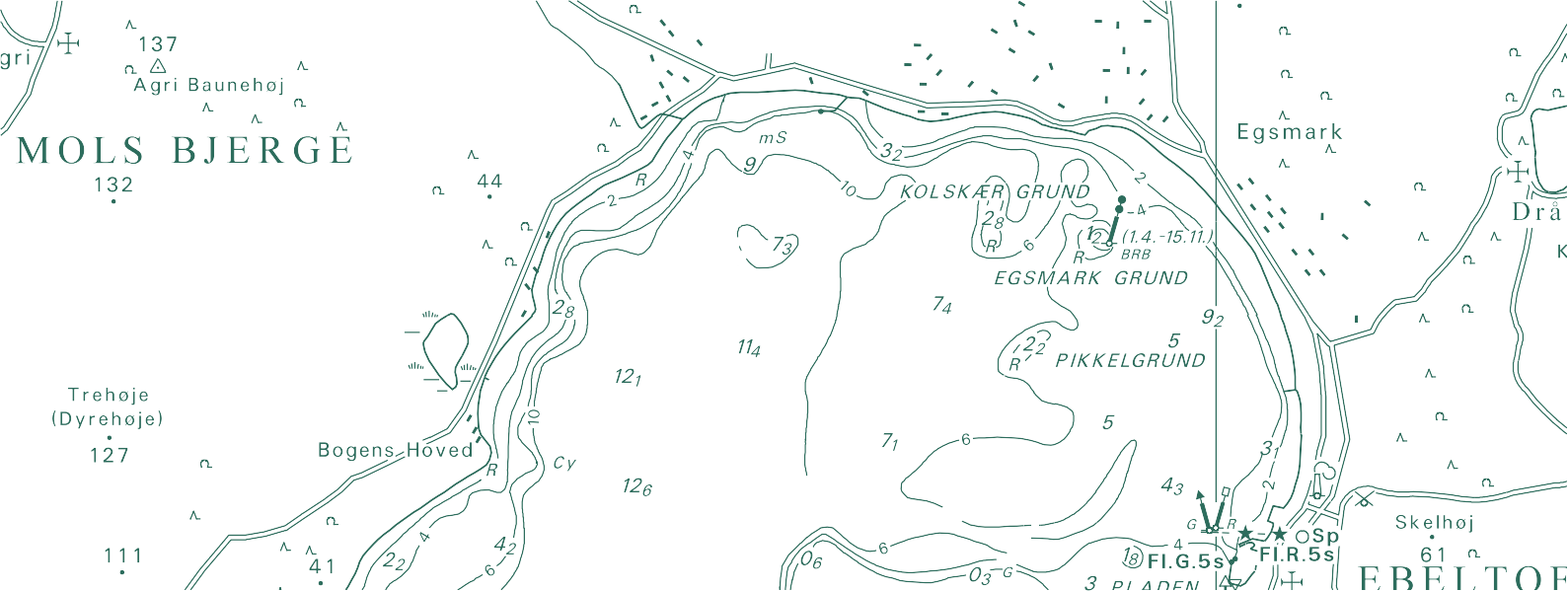 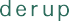 The National Survey and CadastreRentemestervej 8DK-2400 Copenhagen NV Denmark+45 7254 5000www.kms.dk kms@kms.dklocation:east bridgehigh bridgewest bridgePeberholmtunnelav(ρ’)	:0.25 mm0.280.49-0.11-0.11std(ρ’)	:0.77 mm0.870.760.990.97number :	59number :	5915593264reject. pct.:	13reject. pct.:	13219142locationpoint no.ΔĤm.e.(ΔĤ)snm4078/500 503east bridge47.59273m0.77mm0.77mm59194078/430 261high bridge0.058920.631.211544078/410 261west bridge-51.500840.720.8759144078/300 511Peberholm-18.682450.630.723284078/300 501tunnel1.249970.480.5164144078/100 501---------------------21.281671.461896/97193919561980/8119849.217 m9.217359.21769.219769.2247source: Bedsted A., p.21Nørlund, p.25NLSSw.. 3rd prec. lev.Bedsted A., p.21locationpoint no.Δĥmethodyeardata sourceHamlets GravG.I.1607-13.65975mgeom..foot lev.1980cf. table 1Telegr. tower, footK –06-0900821.7468steel tapedo.do.Telegr. tower, topK –06-09170-0.5903opt. water cr.do.do.Pålsjø Cliff032*2*31169.21976geom..mot. lev.1980/81table 6Kärn., tower032*2*3109-35.81085geom. foot lev.1939Nørlund, p.240-ref. point (S)-0.01137hydrostatic lev.1939Nørlund, p.790-ref. point (DK)1.05335geom. foot lev.1939Nørlund, p.22City HallK –06-0901118.94986do.1940Nørlund, p.23Hamlets GravG.I.1606-0.89963do.1940G.I. comp.vol., p.2077 ff.Hamlets GravG.I.1607------------0.00213DK	Sweden	DenmarkDK	Sweden	Denmark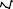 G.I.1607	G.I.1607G.I.1607	G.I.1607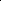 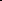 diff. (Helmert - leveled heights)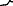 Bouguer anomaliesBouguer anomaliesBouguer anomaliesBouguer anomaliesBouguer anomaliesHbLkHamlets Grav:19401941194219431980198319921992G.I.1605-0.55719-0.55692-0.55673-0.55652-0.55799-0.55809-0.55776-0.55776G.I.1606-0.89963-0.89914-0.89946-0.89966-0.89785-0.89804-0.89827-0.89827G.I.1607-----------------------------------------------------------------------------------------1.45682-1.45606-1.45619-1.45618-1.45584-1.45613-1.45603-1.45603source:	p.2077 ff. p.2186 ff p.2366 ff p.7709 ff #DK_niDniv #DK_niDniv #DK_niDprs--------------------------------------------------------------------------------------------------------------------------------------------source:	p.2077 ff. p.2186 ff p.2366 ff p.7709 ff #DK_niDniv #DK_niDniv #DK_niDprs--------------------------------------------------------------------------------------------------------------------------------------------source:	p.2077 ff. p.2186 ff p.2366 ff p.7709 ff #DK_niDniv #DK_niDniv #DK_niDprs--------------------------------------------------------------------------------------------------------------------------------------------source:	p.2077 ff. p.2186 ff p.2366 ff p.7709 ff #DK_niDniv #DK_niDniv #DK_niDprs--------------------------------------------------------------------------------------------------------------------------------------------source:	p.2077 ff. p.2186 ff p.2366 ff p.7709 ff #DK_niDniv #DK_niDniv #DK_niDprs--------------------------------------------------------------------------------------------------------------------------------------------source:	p.2077 ff. p.2186 ff p.2366 ff p.7709 ff #DK_niDniv #DK_niDniv #DK_niDprs--------------------------------------------------------------------------------------------------------------------------------------------source:	p.2077 ff. p.2186 ff p.2366 ff p.7709 ff #DK_niDniv #DK_niDniv #DK_niDprs--------------------------------------------------------------------------------------------------------------------------------------------source:	p.2077 ff. p.2186 ff p.2366 ff p.7709 ff #DK_niDniv #DK_niDniv #DK_niDprs--------------------------------------------------------------------------------------------------------------------------------------------source:	p.2077 ff. p.2186 ff p.2366 ff p.7709 ff #DK_niDniv #DK_niDniv #DK_niDprs--------------------------------------------------------------------------------------------------------------------------------------------source:	p.2077 ff. p.2186 ff p.2366 ff p.7709 ff #DK_niDniv #DK_niDniv #DK_niDprs--------------------------------------------------------------------------------------------------------------------------------------------Kvistgård:19411941194219431980198319831992G.I.1646-0.96802-0.96802-0.96806-0.96804-0.96890-0.96902-0.96902-0.96894G.I.1647-0.75873-0.75873-0.75860-0.75872-0.75801-0.75786-0.75786-0.75654G.I.1648-----------------------------------------------------------------------------------------1.72675-1.72675-1.72666-1.72676-1.72691-1.72688-1.72688-1.725481940194119421943198019831992G.I.16474.5km-4.513-4.516-4.515-4.517-4.516-G.M.13374.5km-16.278-16.276-16.279-16.277-16.267-16.272-G.I.1607----------------------------------------------------20.790	-20.794	-20.792	-20.784-20.790	-20.794	-20.792	-20.784-20.790	-20.794	-20.792	-20.784-20.790	-20.794	-20.792	-20.784-20.790	-20.794	-20.792	-20.784-20.790	-20.794	-20.792	-20.784-20.788-20.789point no.loc.gPhdΔgB4078/432 661EastBridge981 531.40 mgal26.84 m2 m-15.76 mgal4078/430 661East Bridge521.1761.717-15.504078/411 061West Bridge524.6553.467-15.364078/301 119Peberholm539.6312.34--15.144078/300 501Tunnel543.93-3.703-15.904078/919Tunnel547.19-19.599-16.24point PhdgP*Bridge4078/500 50319.48 m2 m981533.88 mgal4078/500 50221.992981532.95	Sw4078/500 50122.002981532.974078/500 501.122.002981532.97	DK4078/432 86123.862981532.33	Sw4078/432 66126.842981531.404078/432 46130.342981530.364078/432 26133.812981529.344078/432 06137.353981528.24	DK4078/431 96137.403981528.23	Sw4078/431 86140.823981527.224078/431 66144.264981526.184078/431 46147.765981525.124078/431 26151.225981524.184078/431 06154.756981523.164078/430 86158.226981522.204078/430 66161.717981521.174078/430 46164.787981520.284078/430 26167.077981519.57(pylon)4078/400 50668.887981518.94(pylon)4078/400 50268.917981518.714078/410 26167.137981519.154078/410 46164.787981519.774078/410 66161.707981521.014078/410 86157.827981522.954078/411 06153.467981524.654078/411 26149.037981526.024078/411 46144.666981527.424078/411 66140.256981528.834078/411 86135.885981530.344078/412 06131.485981531.824078/412 26127.745981533.134078/412 46123.945981534.444078/413 26120.284981535.78	SwBridge4078/300 51115.634981537.51Peberholm4078/301 11912.34-981539.634078/301 04711.40-981539.954078/301 01111.38-981540.01Peberholm4078/300 9759.78-981540.48Tunnel4078/300 502-0.643981543.294078/300 501-3.053981543.85 (to be continued)(continued)4078/1 409-9.563981544.934078/1 919-14.615981545.914078/1 719-16.305981546.314078/1 519-17.319981546.774078/1 319-18.389981547.084078/1 119-19.449981547.474078/919-18.949981547.094078/719-17.909981547.164078/519-16.869981546.964078/319-15.505981546.774078/119-10.783981546.134078/100 502-4.612981545.30Tunnel4078/100 501-1.802981544.89G.I.1607K -06-09006K -06-09006K -06-09034555430-18.400510.99555022*1*5511	022*2*5505022*2*5505	022*1*55121052886-2.058223.24222K -06-09034K -06-00087344-2.91636022*1*5512	022*2*45016850.32640K -06-00087K -06-00053518-0.46586022*2*4501	022*1*4505958-3.45540K -06-00087K -06-00053534-0.46664022*1*4505	022*1*450611703.48181K -06-00053K -06-091682172.55088022*1*4506	022*1*45071248-2.04387K -06-09168K -06-090082274.57693022*1*4507	022*1*4508924-1.22395K -06-09008K -06-091702221.7468022*1*4508	022*2*45041272-0.02258K -06-09170032*2*31164800-0.5903022*2*4504	022*1*4509816-1.29970Pålsjø Cliff -East Bridge022*1*4509	022*1280*07641621.40626032*2*3116032*2*3102476-26.42334022*1280*0764	022*1280*09594550.21849032*2*3102032*1283*07131972.57716022*1280*0959	022*1*35064190.31138032*1283*0713032*1283*0953880-2.74134022*1*3506	022*1280*0958872-1.12392032*1283*0953032*1283*0922778-0.80837022*1280*0958	022*1*35078593.02548032*1283*0922032*1283*07033614.80158022*1*3507	022*1280*00803000.64929032*1283*0703032*1283*1032250-0.47496022*1280*0080	022*1*3508336-0.12420032*1283*1032032*1*312419625.30183022*1*3508	022*1280*02883790.63550032*1*3124032*1*3119295-0.23249022*1280*0288	022*1*3509265-0.81723032*1*3119032*1*31201189-7.57831022*1*3509	022*1280*0141401-1.10018032*1*3120032*1*3121965-16.81553022*1280*0141	022*1*35104310.66180032*1*3121032*9999*3121429-0.36191022*1*3510	022*1280*01422442.50207032*9999*3121032*1*31231418-0.26218022*1280*0142	022*1*3511460-0.12100032*1*3123032*2*210110501.60767022*1*3511	022*1280*02551641.26987032*2*2101032*1*21041287-3.72564022*1280*0255	022*1*34015910.45717032*1*2104032*1*21059410.31725022*1*3401	022*1280*02493852.45994032*1*2105032*1*2106830-2.86912022*1280*0249	022*1*34024870.01928032*1*2106032*1*2107116719.63731022*1*3402	022*1280*04656432.87132032*1*2107032*1*2206624-2.24019022*1280*0465	022*1*24254641.85279032*1*2206032*1*12041569-1.47465022*1*2425	022*1280*0956435-2.65869032*1*1204032*1*121010472.94908022*1280*0956	022*2*2414642-1.37452032*1*1210032*1*1211143214.73561022*2*2414	022*1280*04775250.40207032*1*1211032*1*121211032.72038022*1280*0477	022*1280*0914193-0.01146032*1*1212032*1*12135236.02802022*1280*0914	022*1*24223884.15367032*1*1213032*1*130910097.69969022*1*2422	022*1*2421675-0.64702032*1*1309032*11*1317576-9.98954022*1*2421	022*1*24208139.48434032*11*1317032*1*131116878.36616022*1*2420	022*1*2419556-2.03922032*1*1311032*1*13166601.66891022*1*2419	022*1*2418913-1.84510032*1*1316032*11*030910819.63501022*1*2418	022*1*24171286-3.84499032*11*0309032*1*02051084-5.36118022*1*2417	022*1*2423939-1.86249032*1*0205032*1*02061048-10.48983022*1*2423	022*9999*2423492-2.89425032*1*0206032*11*02101268-16.94041022*9999*2423	022*46*2000047562.04942032*11*0210032*1*02091155-17.83328022*46*200004	022*1*2311857-1.78011032*1*0209032*1*02075920.01595022*1*2311	022*1*23108180.62461032*1*0207022*1*92041236-2.78429022*1*2310	022*46*200003648-0.70353022*1*9204022*1*92051236-5.30230022*46*200003	022*1*2309367-3.60825022*1*9205022*1*93091334-1.55838022*1*2309	022*1*23089160.21854022*1*9309022*1*931010310.71776022*1*2308	022*46*200001609-0.38980022*1*9310022*9999*930415310.83602022*46*200001	4078/500 5039789.96653022*9999*9304022*1*93121294-1.41624East Bridge - High Bridge022*1*9312022*1*93138985.437644078/500 503	4078/500 5012252.52102022*1*9313022*1*8303997-5.721604078/500 503	4078/500 501.12742.51802022*1*8303022*1*83048135.738444078/500 502	4078/500 501810.00201022*1*8304022*1*83051318-4.603474078/500 501	4078/432 6613894.83744022*1*8305022*1*830612780.590064078/500 501.1 4078/432 6613944.84160022*1*8306022*1*8409790-0.315064078/432 661	4078/432 4612813.50224022*1*8409022*1*740918870.099274078/432 661	4078/432 4612793.50303022*1*7409022*1*7408982-0.579224078/432 461	4078/432 2612803.46916022*1*7408022*1*730311110.405514078/432 461	4078/432 2612783.46932022*1*7303022*1*73011048-0.179794078/432 261	4078/432 0612773.53847022*1*7301022*9999*74107147.879504078/432 261	4078/432 0612753.53928022*9999*7410022*1*74031368-4.452444078/432 061	4078/431 8612823.46901022*1*7403022*1*74041079-1.828084078/432 061	4078/431 8612813.46984022*1*7404022*1*640613446.079484078/431 861	4078/431 6612783.44458022*1*6406022*1*640510955.422844078/431 661	4078/431 4612793.50287022*1*6405022*11*64071253-2.818754078/431 661	4078/431 4612803.50370022*11*6407022*1*6517989-5.871144078/431 461	4078/431 2612813.45594022*11*6407022*1*6517987-5.871514078/431 461	4078/431 2612813.45666022*1*6517022*1*651812982.724124078/431 261	4078/431 0612833.52902022*1*6517022*1*651812902.724454078/431 261	4078/431 0612803.52872022*1*6518022*1*651914014.564174078/431 061	4078/430 8612803.46970022*1*6519022*1*65157992.282594078/431 061	4078/430 8612803.47021022*1*6515022*1*65161292-11.759674078/430 861	4078/430 6612793.48958022*1*6516022*1*550712664.078454078/430 861	4078/430 6612813.48961022*1*5507022*1*55081261-4.857284078/430 661	4078/430 4612793.06753022*1*5508022*1*55091204-1.557514078/430 661	4078/430 4612793.06866022*1*5509022*1*551012470.174624078/430 461	4078/430 2612762.29430022*1*5510022*1*551112280.830194078/500 503	4078/500 5022272.518474078/5005034078/5005012242.520994078/4104078/4108614078/4114078/411061282-4.359104078/5005034078/500501.12242.518564078/4114078/4110614078/4114078/411261283-4.426474078/5005014078/4328611591.863734078/4114078/4110614078/4114078/411261283-4.426154078/500501.14078/4328611481.867234078/4114078/4110614078/4114078/411461564-8.792874078/4328614078/4326612422.972554078/4114078/4112614078/4114078/411461282-4.365984078/4328614078/4326612532.972894078/4114078/4112614078/4114078/411461282-4.365384078/4326614078/4324612823.502214078/4114078/4114614078/4114078/411661282-4.409224078/4326614078/4324612823.502084078/4114078/4114614078/4114078/411661282-4.408654078/4324614078/4322612823.468794078/4114078/4114614078/4114078/411861563-8.782344078/4322614078/4319612853.596864078/4114078/4114614078/4114078/411861563-8.783784078/4322614078/4319612853.596704078/4114078/4116614078/4114078/411861280-4.373744078/4319614078/4318612803.411434078/4114078/4116614078/4114078/411861281-4.373354078/4319614078/4318612803.411334078/4114078/4118614078/4124078/412061282-4.398054078/4318614078/4316612823.444954078/4114078/4118614078/4124078/412061282-4.396944078/4318614078/4316612823.444504078/4114078/4118614078/4124078/412261524-8.134614078/4316614078/4314612823.502644078/4114078/4118614078/4124078/412261523-8.134874078/4316614078/4314612823.503004078/4124078/4120614078/4124078/412261242-3.737274078/4316614078/4312615636.958794078/4124078/4120614078/4124078/412261242-3.736954078/4314614078/4312612823.456704078/4124078/4122614078/4124078/412461245-3.800094078/4314614078/4312612823.456194078/4124078/4122614078/4124078/412461245-3.799524078/4312614078/4310612843.528454078/4124078/4122614078/4134078/413261479-7.464414078/4312614078/4310612833.528124078/4124078/4122614078/4134078/413261479-7.464704078/4312614078/4308615646.998794078/4124078/4124614078/4134078/413261234-3.664534078/4310614078/4308612823.470044078/4124078/4124614078/4134078/413261250-3.663884078/4310614078/4308612823.470364078/4134078/4132614078/3004078/300511347-4.650544078/4308614078/4306612823.489384078/4134078/4132614078/3004078/300511347-4.651124078/4304078/4308618614078/4304078/4306614612825633.489556.557954078/413 261	4078/300Peberholm - Tunnel4078/413 261	4078/300Peberholm - Tunnel4078/413 261	4078/300Peberholm - Tunnel4078/413 261	4078/300Peberholm - Tunnel4078/413 261	4078/300Peberholm - Tunnel511349-4.652194078/4306614078/4304612823.067794078/3004078/3005114078/3014078/301119482-3.283644078/4304614078/4302613532.294294078/3014078/3011194078/3014078/301083478-0.962984078/430 461	4078/430 261High Bridge - West Bridge4078/430 461	4078/430 261High Bridge - West Bridge4078/430 461	4078/430 261High Bridge - West Bridge4078/430 461	4078/430 261High Bridge - West Bridge2802.294494078/3014078/3014078/3014078/3011190834078/3014078/3014078/3014078/301083047479481-0.963150.014454078/4302614078/4005063061.808964078/3014078/3010834078/3014078/3010474810.014444078/4302614078/4005063031.808694078/3014078/3010474078/3014078/301011478-0.015564078/4005064078/4005025290.029624078/3014078/3010474078/3014078/301011482-0.015674078/4005064078/4005024900.028334078/3014078/3010114078/3004078/300975481-1.602874078/4005024078/410261434-1.779114078/3014078/3010114078/3004078/300975479-1.603114078/4005024078/410261301-1.779234078/3004078/3009754078/3004078/300502669-10.416394078/4302614078/4005063071.809864078/3004078/3009754078/3004078/300502668-10.416404078/4302614078/4005063061.808854078/3004078/3005024078/3004078/30050192-2.414404078/4302614078/4005063071.811124078/3004078/3005024078/3004078/30050196-2.413904078/4005064078/4005024950.029054078/3004078/3005114078/3014078/301119482-3.282774078/4005024078/410261304-1.779684078/3004078/3005114078/3014078/301119484-3.283574078/4005024078/410261304-1.780084078/3014078/3011194078/3014078/301083481-0.963994078/4005024078/410261305-1.779944078/3014078/3011194078/3014078/301083482-0.963734078/4005024078/410261304-1.779334078/3014078/3010834078/3014078/3010474850.014084078/400 502	4078/410West Bridge - Peberholm4078/400 502	4078/410West Bridge - Peberholm4078/400 502	4078/410West Bridge - Peberholm261304-1.779554078/3014078/3014078/3014078/3010830834078/3014078/3014078/3014078/3010470474824810.014380.014454078/4102614078/410461278-2.351304078/3014078/3010474078/3014078/301011493-0.016704078/4102614078/410461278-2.350104078/3014078/3010474078/3014078/301011481-0.016304078/4104614078/410661277-3.076644078/3014078/3010474078/3014078/301011482-0.016744078/4106614078/410861279-3.887964078/3014078/3010114078/3004078/300975484-1.603124078/4106614078/410861281-3.888244078/3014078/3010114078/3004078/300975482-1.603094078/4108614078/411061280-4.359904078/3004078/3009754078/3004078/300502676-10.417394078/4108614078/411061281-4.359704078/3004078/3009754078/3004078/300502668-10.417214078/4110614078/411261282-4.426184078/3004078/3005024078/3004078/30050199-2.414054078/4110614078/411261283-4.427414078/3004078/3005024078/3004078/30050194-2.413374078/4112614078/411461281-4.366594078/3004078/3005024078/3004078/30050195-2.413754078/4112614078/411461279-4.366444078/3004078/3005024078/3004078/30050196-2.414064078/4114078/4114614614078/4114078/411661661283280-4.40889-4.409044078/300Tunnel -4078/300Tunnel -502	4078/300Copenhagen502	4078/300Copenhagen502	4078/300Copenhagen50194-2.413924078/4116614078/411861283-4.374334078/3004078/3005014078/1409409331-6.501294078/4116614078/411861280-4.373944078/3004078/3005014078/1409409272-6.501144078/4118614078/412061282-4.397394078/14094094078/1919919356-5.050404078/4118614078/412061279-4.397114078/14094094078/1919919357-5.050124078/4120614078/412261244-3.737624078/19199194078/1719719350-1.686944078/4120614078/412261239-3.736904078/19199194078/1719719351-1.686504078/4122614078/412461245-3.800044078/17197194078/1519519352-1.016084078/4122614078/412461245-3.800194078/17197194078/1519519352-1.016544078/4124614078/300511581-8.316334078/15195194078/1319319348-1.073004078/4102614078/410461280-2.351344078/15195194078/1319319349-1.073184078/4102614078/410461280-2.349704078/13193194078/1119119352-1.062284078/4102614078/410661564-5.427064078/13193194078/1119119351-1.061854078/4102614078/410661561-5.427644078/1 1194078/1 1194078/1 1194078/9194078/9193503500.500494078/4104614078/410661282-3.076124078/1 1194078/1 1194078/1 1194078/9194078/9193503500.500244078/4104614078/410661282-3.075554078/9194078/9194078/9194078/7194078/7193483481.042034078/4106614078/410861282-3.888334078/9194078/9194078/9194078/7194078/7193503501.041684078/4106614078/410861281-3.888224078/7194078/7194078/7194078/5194078/5193473471.044124078/4106614078/411061563-8.248074078/7194078/7194078/7194078/5194078/5193493491.044004078/4108614078/411061282-4.359424078/5194078/5194078/5194078/3194078/3193483481.358374078/5194078/3193511.35806K -01-06429K -01-08057290-0.644724078/3194078/1193494.71790K -01-08057K -01-081752250.492464078/3194078/1193524.71824K -01-08175K -01-064001500.102734078/1194078/100 5023516.17122K -01-06400K -01-06382336-0.965484078/1194078/100 5023436.17069K -01-06382K -01-063462981.128424078/100 5024078/100 5011072.80724K -01-06346K -01-06335207-0.188274078/100 5024078/100 5011082.80674K -01-06335K -01-09038172-0.203414078/300 5014078/1 409274-6.50110K -01-09038K -01-09037254-0.228164078/300 5014078/1 409268-6.50124K -01-09037K -01-062724110.993714078/1 4094078/1 919358-5.05049K -01-06272K -01-062612880.893644078/1 4094078/1 919358-5.05047K -01-06261K -01-076575591.364494078/1 4094078/1 919359-5.05054K -01-07657K -01-066822770.349014078/1 9194078/1 719353-1.68648K -01-06682K -01-06179304-1.308604078/1 9194078/1 719353-1.68687K -01-06179K -01-08018331-1.338614078/1 9194078/1 719352-1.68687K -01-08018K -01-06799445-0.088854078/1 7194078/1 519354-1.01576K -01-06799K -01-061093791.759794078/1 7194078/1 519353-1.01575K -01-06109G.M.1385/13861861.138164078/1 7194078/1 519354-1.01574G.M.1385/1386K -01-061102551.523284078/1 5194078/1 319351-1.07299K -01-06110G.M.1384/1385.11501.195684078/1 5194078/1 319351-1.07298G.M.1384/1385.1K -01-06111280.585844078/1 5194078/1 319350-1.07330K -01-06111K -01-07444326-0.304294078/1 3194078/1 119352-1.06147K -01-07444K -01-074464042.327514078/1 3194078/1 119352-1.06183K -01-07446K -01-068024271.084504078/1 3194078/1 119352-1.06210K -01-06802K -01-075932940.048734078/1 1194078/9193530.50079K -01-07593K -01-07374119-0.444804078/1 1194078/9193530.50024K -01-07374K -01-075923290.189624078/1 1194078/9193520.50042K -01-07592K -01-08007339-1.847514078/9194078/7193511.04180K -01-08007K -01-08070578-3.487484078/9194078/7193521.04195K -01-08070K -01-075362323.408254078/9194078/7193511.04157K -01-07536K -01-060241985.733504078/7194078/5193521.04383K -01-06024K -01-081913621.848734078/7194078/5193511.04365K -01-08191K -01-075353400.709984078/7194078/5193521.04360K -01-07535K -01-071035903.288404078/5194078/3193511.35766K -01-07103K -01-06876278-0.048204078/5194078/3193511.35772K -01-06876K -01-075223060.334394078/5194078/3193521.35742K -01-07522K -01-071061830.745564078/3194078/1193524.71838K -01-07106K -01-06981296-0.065084078/3194078/1193524.71759K -01-06981K -01-07594315-3.539024078/3194078/1193524.71776K -01-075941-13-090475903.925984078/1194078/100 5022906.170351-13-090471-13-090461802.833774078/1194078/100 5022886.169711-13-090461-13-090452764.129914078/1194078/100 5022896.170061-13-090451-13-0903648010.125744078/100 5024078/100 5011072.806961-13-090361-13-090353754.974334078/100 5024078/100 5011062.807041-13-090351-13-090851654.458714078/100 5024078/100 5011072.806911-13-090851-13-09015271-0.22734Copenhagen - Hamlets Grav	1-13-09015	G.I.1806Copenhagen - Hamlets Grav	1-13-09015	G.I.1806Copenhagen - Hamlets Grav	1-13-09015	G.I.1806Copenhagen - Hamlets Grav	1-13-09015	G.I.1806Copenhagen - Hamlets Grav	1-13-09015	G.I.1806Copenhagen - Hamlets Grav	1-13-09015	G.I.180642-3.352334078/100 50192 1648075.43994G.I.1806G.I.180533-0.698594078/100 50192 1648115.43855G.I.1806G.I.180533-0.6986292 1641-06-091296081.25525G.I.18051-02-0901686-0.5287992 1641-06-091296071.254971-02-090161-02-09154246-3.348911-06-091291-06-09009372-2.846181-02-091541-02-09235371-4.697361-06-091291-06-09009300-2.845561-02-092351-02-09027844-4.960561-06-091291-06-09009345-2.845111-02-090271-02-091975750.400661-06-090091-06-091303220.293461-02-091971-02-090231861.842841-06-090091-06-091303290.294141-02-090231-02-09020741-3.768281-06-090091-06-091303130.293291-02-090201-07-090593640.807261-06-091301-06-09030458-0.429061-07-090591-07-09060395-1.359581-06-091301-06-09030437-0.428101-07-090601-07-090341271-10.358941-06-091301-06-09030410-0.428501-07-090341-07-090052781.131951-06-090301-06-090292620.281631-07-090051-07-0900495613.254871-06-090301-06-090292450.281001-07-090041-07-09061199-0.129451-06-09029K -01-08160939-0.404231-07-090611-07-090624232.01512K -01-08160K -01-07231322-0.820471-07-090621-07-09063608-0.32514K -01-07231K -01-076753001.665771-07-090631-07-09066205-1.32782K -01-07675K -01-07736431-1.274561-07-090661-07-09064219-2.00371K -01-07736K -01-078003421.219471-07-090641-07-09065463-4.81246K -01-07800K -01-07735417-0.454091-07-090651-14-09047112221.27404K -01-07735K -01-078054360.023281-14-090471-14-09048640-23.19757K -01-07805K -01-07833373-0.350081-14-090481-14-0900366815.81157K -01-07833K -01-07225680-0.860471-14-09003G.I.209761811.33078K -01-07225K -01-077332621.89191G.I.20971-14-09012529-0.63682K -01-07733K -01-07825384-0.608811-14-090121-14-090144564.38710K -01-07825K -01-075595070.176501-14-0901413-01-09175979-4.89642K -01-07559K -01-080657730.0274813-01-0917513-01-09176869-6.46304K -01-08065K -01-077696120.1269913-01-0917613-01-09035788-0.49027K -01-07769K -01-08163192-0.0703513-01-0903513-01-09042320-3.92737K -01-08163K -01-06475930.0054613-01-0904213-01-090554030.40165K -01-06475K -01-074382050.4460013-01-0905513-01-0915511702.10255K -01-07438K -01-068176120.7875013-01-0915513-01-090795076.73383K -01-06817K -01-06429193-0.5455613-01-0907913-01-09157764-9.1676513-01-0915713-01-091787229.1374513-01-0917813-01-091521055-21.7658413-01-0915213-01-090688957.7813513-01-0906813-03-09002896-4.2245513-03-0900213-03-09001464-2.7151913-03-0900113-05-09079572-3.3771913-05-0907913-05-09070776-1.5931013-05-0907013-05-00802812-0.2750513-05-0080213-05-090011226-7.1941913-05-0900113-04-0901010696.0779413-04-09010G.M.13304830.18952G.M.133013-04-09083146-0.6426713-04-0908313-04-09026836-2.6581113-04-0902613-04-09006893-16.9166513-04-0900613-04-0900473720.4872213-04-09004G.M.1332938-8.08294G.M.133212-01-0915412031.0593012-01-0915412-01-09155127914.6937512-01-0915512-01-0915691911.3636812-01-09156G.M.13348227.37570G.M.133412-02-090107221.4962212-02-0901012-02-090191139-9.9944612-02-0901912-06-09058641-3.2490312-06-0905812-06-09113116-0.4650212-06-0905812-06-0911399-0.4653412-06-0911312-02-09016602-9.4824012-02-0901612-02-0900887312.6861912-02-0900812-02-090069431.0808712-02-0900612-02-090338223.4079112-02-0903312-02-09066917-4.4460712-02-09066K -06-0920286713.90090K -06-09202K -06-091661024-20.86354K -06-09166K -06-090622044.93669K -06-09062K -06-09138983-10.55822K -06-09138K -06-09064442-1.46610K -06-09064K -06-090727332.22171K -06-09072G.I.1607238-5.87435Kärnan: foundation wall - tower chamberKärnan: foundation wall - tower chamberKärnan: foundation wall - tower chamberKärnan: foundation wall - tower chamber032*1*3124032*2*3109406.98720